КОНТЕКСТ И ИСТОРИЯ ВОПРОСА В настоящем документе, являющемся неотъемлемой частью представленного Генеральным директором Исполнительному совету ЮНЕСКО на его 216-й сессии проекта программы и бюджета ЮНЕСКО на 2024-2025 гг. (документ 42 С/5), изложены одобренные в резолюции А-31/2 МОК и представленные в документе IOC/A-31/4.2.Doc основные стратегические направления деятельности на последние два года осуществления утвержденных программы и бюджета на четырехлетний период 2022-2025 гг. (документ 41 С/5). В нем обозначены цели, приоритеты и перспективы МОК с учетом достигнутых в течение первого двухлетнего периода результатов в рамках выполнения мандата Комиссии. В соответствии с принятым Исполнительным советом ЮНЕСКО на его 215-й сессии решением в отношении бюджета обычной программы предлагается два бюджетных сценария:Базовый сценарий, при котором общий бюджет программы ЮНЕСКО составит 564,6 млн. долл., что соответствует увеличению суммы установленных взносов на 30 млн. долл. по сравнению с утвержденным обычным бюджетом на 2022-2023 гг. (документ 41 С/5) в размере 534,6 млн. долл. Этот сценарий соответствует определенным государствами-членами стратегическим приоритетам и учитывает прогнозируемое увеличение расходов на персонал и влияние инфляции на расходы, не связанные с персоналом. Он предусматривает значительное увеличение суммы ассигнований для МОК до 13,5 млн. долл., что на 2,2 млн. долл. (19,7%) больше по сравнению с предусмотренным в документе 41 С/5 бюджетом; эта сумма включает ассигнования в размере 0,4 млн. долл. на деятельность МОК по осуществлению межсекторальной программы 2, касающейся просвещения в области экологии и изменения климата.Сценарий на основе гипотезы нулевого номинального роста (ННР), при котором общий бюджет программы ЮНЕСКО составит 534,6 млн. долл., при этом потребуется внесение корректировок в программу и бюджет для покрытия обусловленного действием регламентирующих факторов и инфляцией увеличения расходов на мероприятия и персонал. Принятие этого сценария серьезно отразится на способности ЮНЕСКО выполнять утвержденную программу на 2022-2025 гг. Он предусматривает выделение МОК ассигнований на сумму 11,7 млн. долл., что на 0,4 млн. (3,1%) больше по сравнению с предусмотренным в документе 41 С/5 бюджетом. На диаграмме ниже показана разница между комплексными бюджетными рамками по документу 41 С/5 и двумя сценариями, предлагаемыми в проекте документа 42 С/5.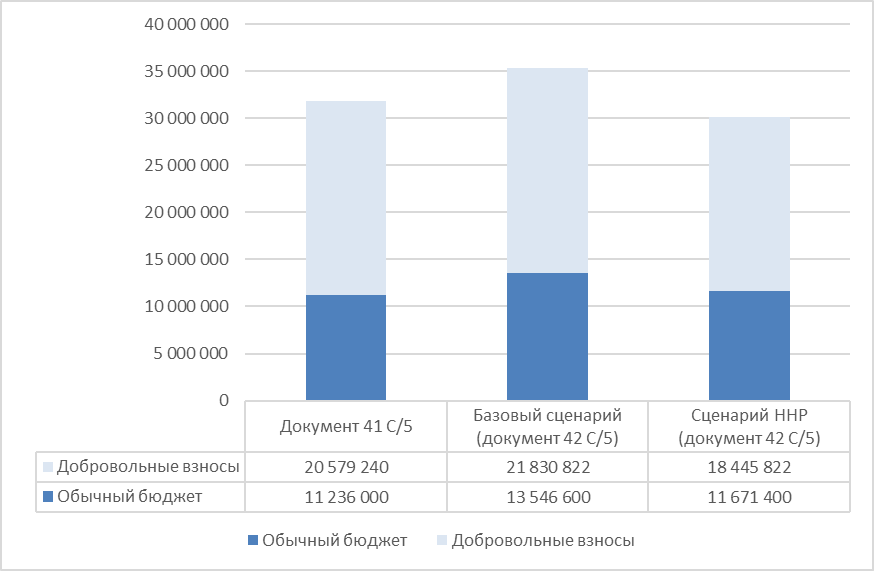 В следующем разделе настоящего документа представлены таблицы и описательная часть с подробным изложением предложения МОК по бюджету (проект документа 42 С/5) в формате комплексных бюджетных рамок (КБР) и с указанием необходимых для осуществления программы ресурсов применительно ко всем источникам финансирования. В нем также представлен предлагаемый бюджет КБР на основе базового сценария и рассмотрены последствия принятия сценария ННР для всех аспектов деятельности (программ, глобальных приоритетов, приоритетных групп) и целевых показателей эффективности. ПРЕДСТАВЛЕННЫЙ ИСПОЛНИТЕЛЬНОМУ СОВЕТУ НА ЕГО 216-Й СЕССИИ ПРОЕКТ ДОКУМЕНТА 42 C/5 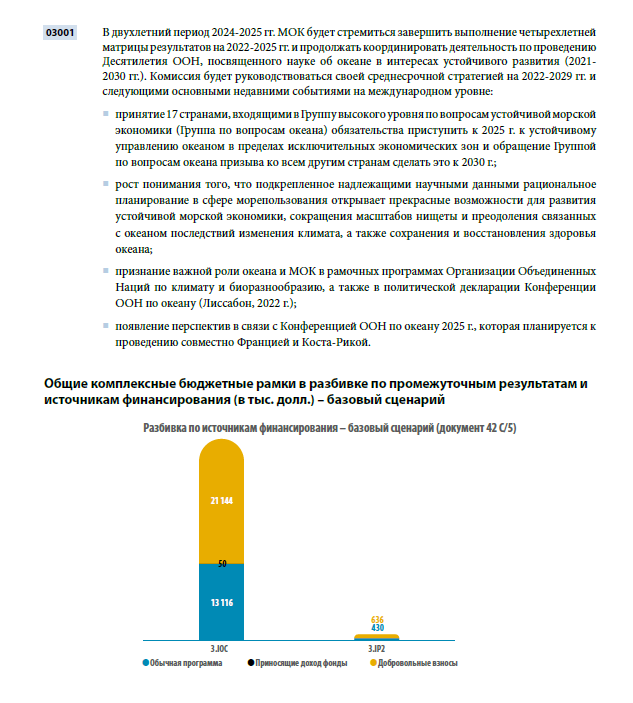 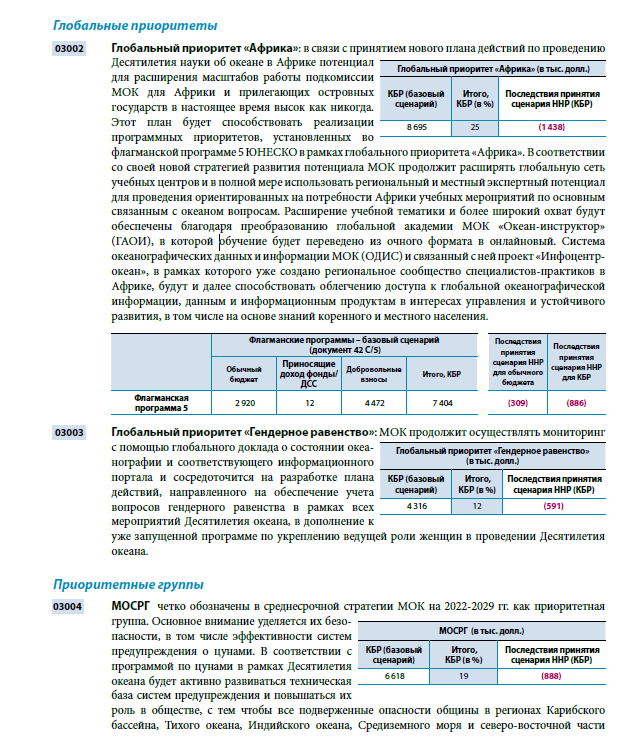 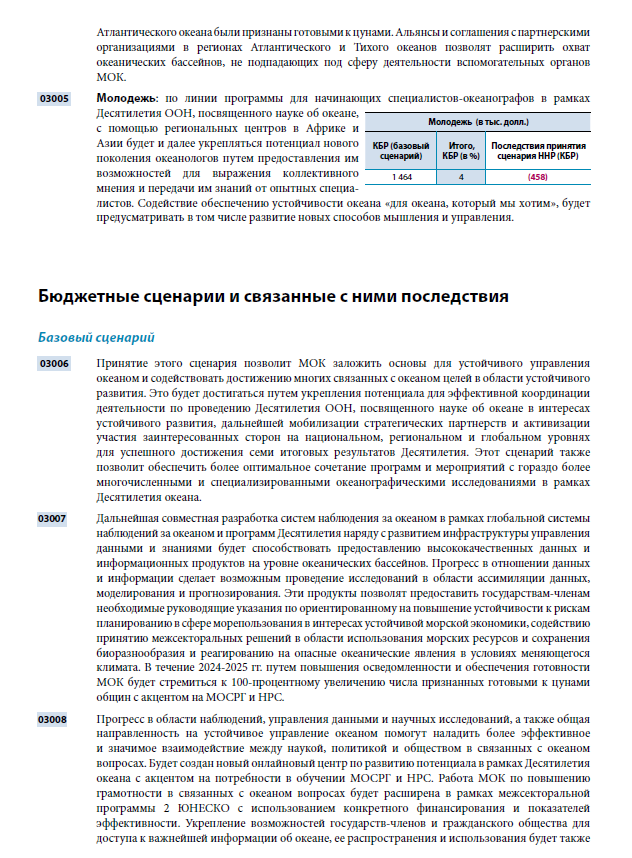 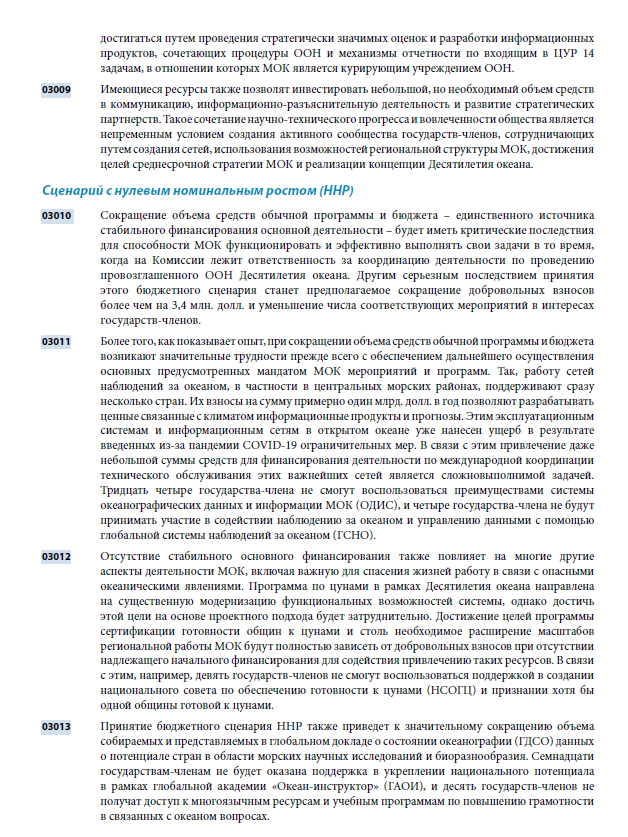 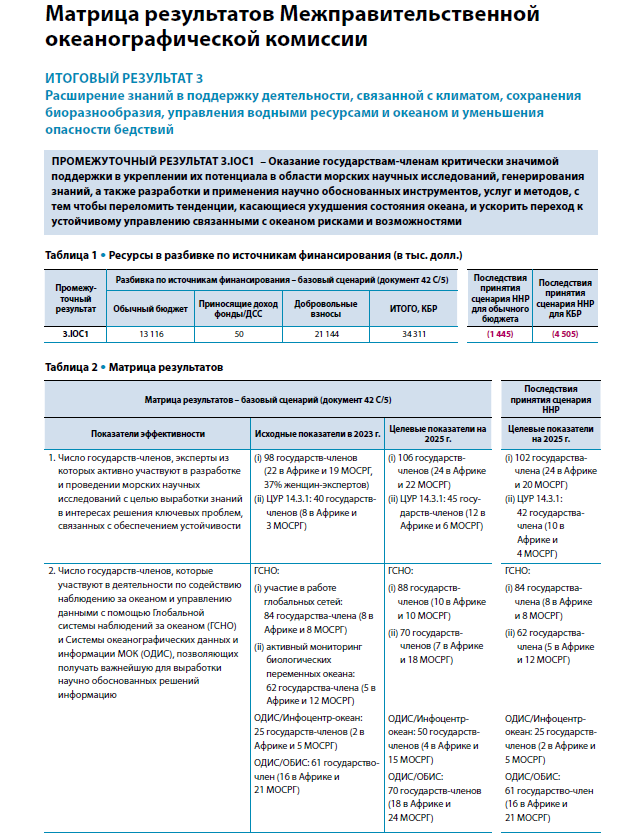 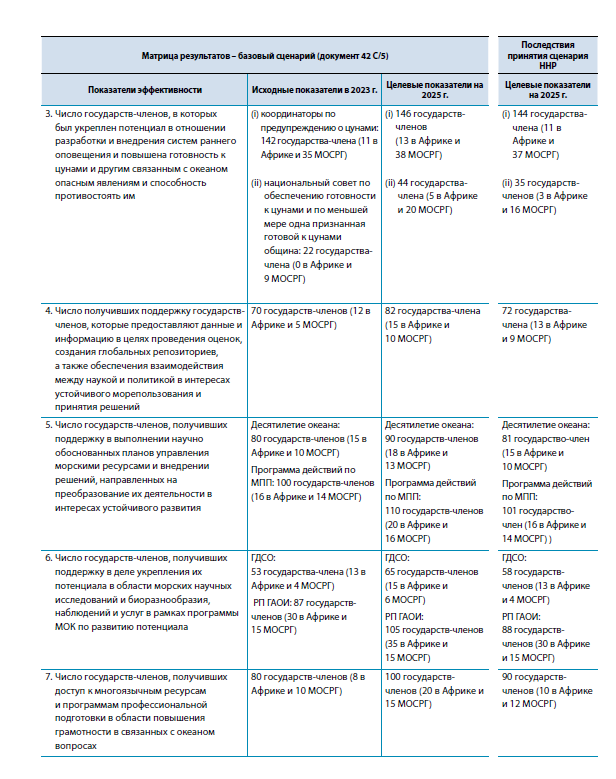 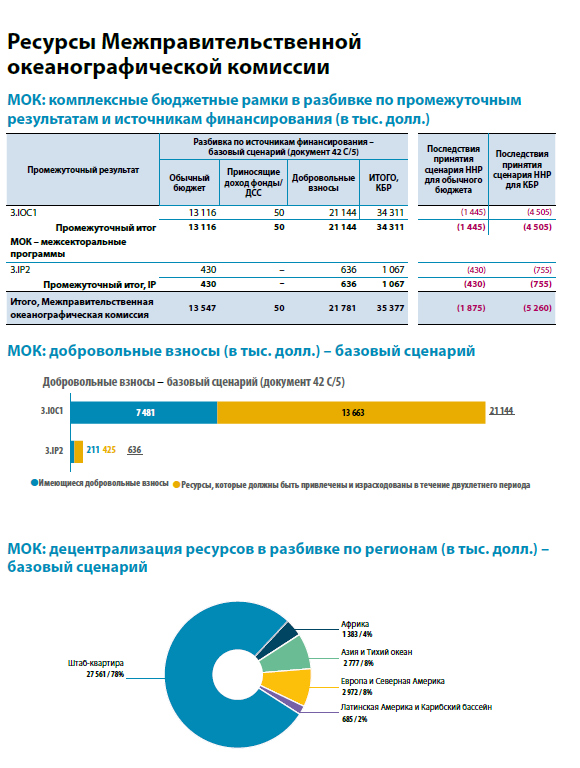 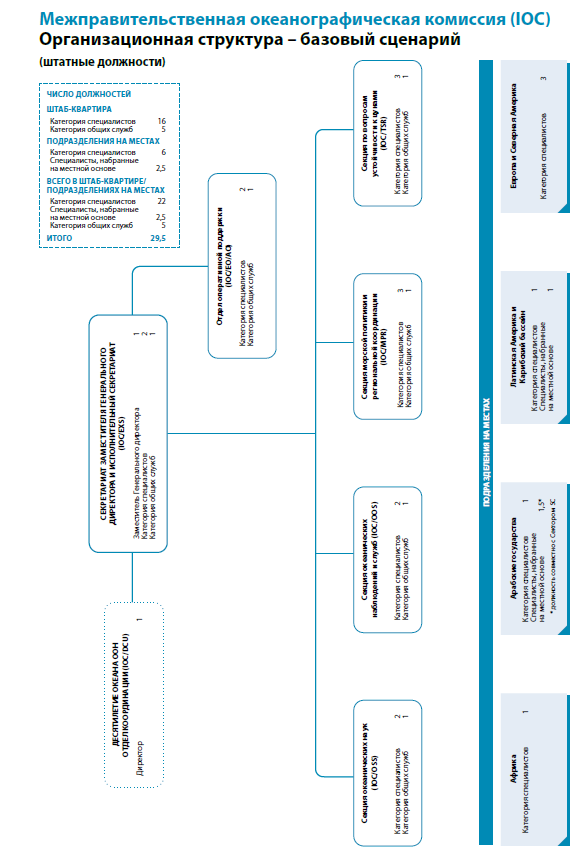  ПРЕДЛАГАЕМОЕ РАСПРЕДЕЛЕНИЕ СРЕДСТВ ПО ФУНКЦИЯМ И МЕРОПРИЯТИЯМ МОК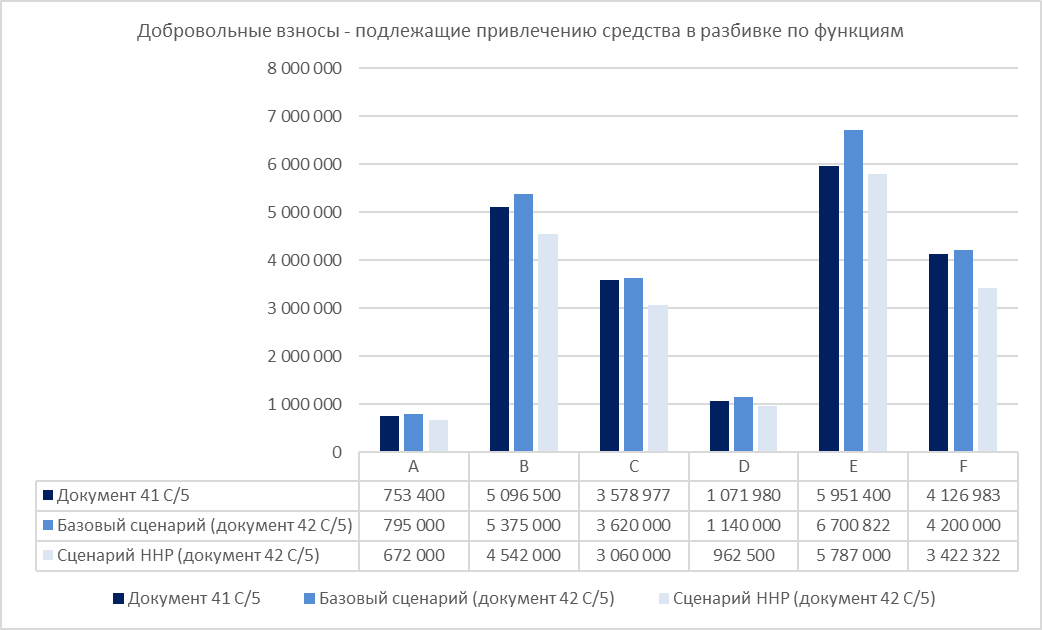 ПРЕДЛАГАЕМЫЕ БЮДЖЕТНЫЕ АССИГНОВАНИЯ НА СПЕЦИАЛЬНЫЙ СЧЕТ МОК (2024-2025 ГГ.)РезюмеВ настоящем документе приводится представленное Исполнительному совету ЮНЕСКО на его 216-й сессии предложение МОК по проекту программы и бюджета на 2024-2025 гг. (документ 42 С/5). Предлагаемое решение: после представления и обсуждения на пленарном заседании пункта 6.1 повестки дня Ассамблее предлагается принять к сведению настоящий доклад и рассмотреть проект решения, упоминаемого в предварительном документе о принятых и предлагаемых мерах (документ IOC-32/AP) как реш. IOC-32/6.1. Затем документ будет обстоятельно обсужден уставным сессионным комитетом открытого состава по финансовым вопросам. Соответствующее решение комитета будет отражено в проекте резолюции, которую тот представит на утверждение Ассамблеи в рамках пункта 6.4 повестки дня, в соответствии с пунктом 15 проекта пересмотренных руководящих принципов подготовки и рассмотрения проектов резолюций (документ IOC/INF-1315).Функция/направление деятельностиОхватИспол-
нительное подраз-
делениеАссигнования из обычного бюджета
(в долл.)Ассигнования из обычного бюджета
(в долл.)Ассигнования из обычного бюджета
(в долл.)Функция/направление деятельностиОхватИспол-
нительное подраз-
делениеДокумент
41 C/5*Проект документа 42 C/5Проект документа 42 C/5Функция/направление деятельностиОхватИспол-
нительное подраз-
делениеДокумент
41 C/5*Базовый 
сценарийСценарий
ННРФУНКЦИЯ A – Океанографические исследования135 745264 500162 280ВПИКГлоб.МОК33 00050 00030 000Источники и поглотители углерода в океанеГлоб.МОК49 745107 25066 140Воздействие изменения климата на морские и прибрежные экосистемыГлоб.МОК53 000107 25066 140ФУНКЦИЯ B – Системы наблюдений и управление данными503 205933 715591 220Разработка, развитие, использование и воздействие ГСНОГлоб.МОК192 025270 525243 790Проекты ГСНО в рамках МОКАФРИКААфри-
каБюро в
Найроби33 71533 71520 000Региональные альянсы ГСНОГлоб.МОК26 50066 50033 640Внедрение и развертывание систем наблюденияГлоб.МОК52 975117 97559 000Системы и технологии прогнозирования состояния океанаГлоб.МОК43 04045 00046 270Основные системы МООД/ОБИСГлоб.МОК54 300133 27062 840Продукты и услуги МООД/ОБИСГлоб.МОК44 365133 27062 840Подготовка и обучение в рамках МООД/ОБИСГлоб.МОК56 285133 46062 840ФУНКЦИЯ C – Раннее предупреждение и службы261 045541 146320 220Содействие развитию комплексных и устойчивых
систем предупрежденияГлоб.МОК79 885167 455104 300Обеспечение готовности к цунами – обучение
проживающего в зоне риска населенияГлоб.МОК38 34565 50540 800Обеспечение готовности к цунами в Карибском бассейнеЛАКМОК22 65541 92526 110Обеспечение готовности к цунами в Тихом океанеАТРБюро в
Апиа26 48043 67626 480Укрепление потенциала для проведения оценкиГлоб.МОК39 73083 28051 870Укрепление потенциала для проведения оценки риска
цунами в Индийском океанеМежд.Бюро в
Джакарте26 98056 55535 230Исследование и мониторинг ВЦВ и неэндемичных видовГлоб.МОК26 97082 75035 430ФУНКЦИЯ D – Оценка и предоставление информации для разработки политикиМОК136 235282 750158 300Работа по ЦУР, ОМО и ДСМОГлоб.МОК49 26575 00057 130ГЕБКОГлоб.МОК20 00040 00025 400Снижение биогенной нагрузки Глоб.МОК26 97082 75033 070Адаптация к изменению климата в прибрежных зонах в АфрикеАфри-
каБюро в
Найроби20 00030 00020 000Адаптация к изменению климата в прибрежных зонахГлоб.МОК20 00055 00022 700ФУНКЦИЯ E – Устойчивое управление и руководство448 760760 000458 238Руководящие органы МОКГлоб.МОК240 000240 000240 000МОКАРИБЛАКМОК26 97030 00022 000МОКАФРИКААфри-
каБюро в
Найроби26 97030 00022 000ВЕСТПАКАТРБюро в
Бангкоке26 97030 00022 000ИОСИНДИОАТРМОК20 00030 00022 000Коммуникация и информационно-разъяснительная
деятельность МОКГлоб.МОК85 00020 238Партнерское взаимодействие с ООНГлоб.МОК47 40075 00050 000Подготовка/координация мероприятий в рамках
Десятилетия ООНГлоб.МОК20 000155 000ИКАМ и МППГлоб.МОК40 45085 00060 000ФУНКЦИЯ F – Развитие потенциала228 418600 180383 720РП, ПМТ, подготовка ГДСО и повышение грамотности в связанных с океаном вопросахГлоб.МОК49 963180 00060 800Повышение грамотности в связанных с океаном вопросах
в интересах осуществления МП2Глоб.Бюро в
Венеции20 000РП МОКАФРИКААфри-каБюро в
Найроби57 315145 180105 900РП МОКАРИБЛАКМОК50 57085 00072 340РП ВЕСТПАКАТРБюро в
Бангкоке50 57085 00072 340РП ИОСИНДИОАТРМОК20 00085 00072 340ЧИСТЫЙ БЮДЖЕТ НА МЕРОПРИЯТИЯ В РАМКАХ ПРОГРАММ МОК1 713 4083 382 2912 073 978Общее страновое программирование (1%)17 84833 82320 740Оценки (3 %)53 544101 46962 219Учебные мероприятия и развитие потенциала МОК20 000Текущие расходы МОК50 00050 00050 000ИТОГО, РАСХОДЫ, НЕ СВЯЗАННЫЕ С ПЕРСОНАЛОМ1 834 8003 587 5832 206 937ИТОГО, РАСХОДЫ НА ПЕРСОНАЛ9 401 2009 959 0179 464 463ИТОГОИТОГО11 236 00013 546 60011 671 400* Касающийся МОК раздел утвержден Ассамблеей МОК в резолюции А-31/2 МОК (см. документ IOC/A-31/4.2.Doc).* Касающийся МОК раздел утвержден Ассамблеей МОК в резолюции А-31/2 МОК (см. документ IOC/A-31/4.2.Doc).* Касающийся МОК раздел утвержден Ассамблеей МОК в резолюции А-31/2 МОК (см. документ IOC/A-31/4.2.Doc).* Касающийся МОК раздел утвержден Ассамблеей МОК в резолюции А-31/2 МОК (см. документ IOC/A-31/4.2.Doc).* Касающийся МОК раздел утвержден Ассамблеей МОК в резолюции А-31/2 МОК (см. документ IOC/A-31/4.2.Doc).* Касающийся МОК раздел утвержден Ассамблеей МОК в резолюции А-31/2 МОК (см. документ IOC/A-31/4.2.Doc).ФУНКЦИЯ/НАПРАВЛЕНИЕ ДЕЯТЕЛЬНОСТИКод бюджетной классификацииУтвержденный бюджетФункция A МОК – Океанографические исследования450 000191ORS2042450 000ВПИК191ORS2042.150 000Океанический углерод и закисление океана191ORS2042.2250 000Воздействие изменения климата на морские и прибрежные экосистемы191ORS2042.3150 000Функция B МОК – Системы наблюдений и управление данными1 550 000191OSD20421 100 000Разработка, развитие, использование и воздействие ГСНО191OSD2042.1300 000Внедрение и развертывание систем наблюдения191OSD2042.2300 000Службы и технологии прогнозирования состояния океана191OSD2042.3200 000МООД и ОБИС 191OSD2042.4300 000ОкеанОПС193OPS2042450 000Функция C МОК – Раннее предупреждение и службы2 030 000191EWS20421 180 000МКГ СПЦСВАСМ191EWS2042.1100 000МКГ СПЦТО191EWS2042.2250 000МКГ КАРИБ-СРП191EWS2042.3250 000СПЦО и межрегиональная координация191EWS2042.4100 000ЦИЦИО191EWS2042.580 000ГЛОСС – цунами191EWS2042.6300 000Исследование и мониторинг ВЦВ и неэндемичных видов191EWS2042.7100 000Секретариат МКГ СПЦСПИО193EWS2042850 000Функция D МОК – Оценка и предоставление информации для разработки политики450 000191AIP2042450 000Работа по ЦУР, ОМО и ДСМО191AIP2042.1150 000ГЕБКО191AIP2042.250 000Научные исследования в интересах снижения биогенной нагрузки191AIP2042.3100 000Адаптация к изменению климата в прибрежных зонах191AIP2042.4150 000Функция E МОК – Устойчивое управление и руководство4 000 000191RCG20421 000 000Руководство МОК (представительство и координация в межсессионный период)191RCG2042.1100 000МОКАРИБ (поддержка бюро и координация в межсессионный период)191RCG2042.2100 000МОКАФРИКА (поддержка бюро и координация в межсессионный период)191RCG2042.3100 000ВЕСТПАК (поддержка бюро и координация в межсессионный период)191RCG2042.4250 000ИОСИНДИО (поддержка бюро и координация в межсессионный период) 191RCG2042.5100 000Партнерское взаимодействие с ООН, глобальные механизмы управления, стратегии и информационно-разъяснительная работа191RCG2042.6150 000ИКАМ и морское пространственное планирование191RCG2042.7200 000Десятилетие ООН, посвященное науке об океане в интересах устойчивого развития3 000 000Функция F МОК – Развитие потенциала1 440 000191ICD20421 440 000Координация работы по РП (включая ПМТ)191ICD2042.1350 000ГДСО191ICD2042.2100 000Повышение грамотности в связанных с океаном вопросах191ICD2042.3300 000Планы работы по развитию потенциала МОКАФРИКА191ICD2042.4200 000Планы работы по развитию потенциала МОКАРИБ 191ICD2042.5120 000Планы работы по развитию потенциала ВЕСТПАК 191ICD2042.6250 000Планы работы по развитию потенциала ИОСИНДИО 191ICD2042.7120 000ИТОГО 9 920 000